PRACTICA L’ABECEDARIL’alfabet o abecedari és el conjunt de lletres que fem servir per representar els sons que pronunciem. La paraula alfabet prové de les dues primeres lletres de l’alfabet grec: (alfa) i (beta).
Cada llengua té un alfabet propi. L’alfabet català té vint-i-sis lletres que són:Còpia: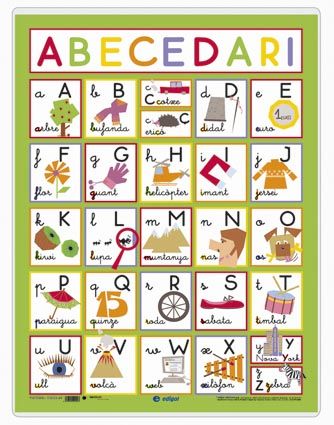 http://lasenalla.net/arxius/abc1/abc1.htmlhttps://es.liveworksheets.com/fy291758izhttps://es.liveworksheets.com/tg604692nuhttps://es.liveworksheets.com/qs186959vqABECEDARI EN CATALÀABECEDARI EN CATALÀABECEDARI EN CATALÀABECEDARI EN CATALÀABECEDARI EN CATALÀABAB